El contenido de esta ficha solo tiene carácter informativo para intentar ayudar al futuro estudiante de intercambio internacional. No tiene validez oficial. Si detecta algún error en la información o desea realizar alguna sugerencia puede hacerlo a través del siguiente E-mail: mne@u3m.es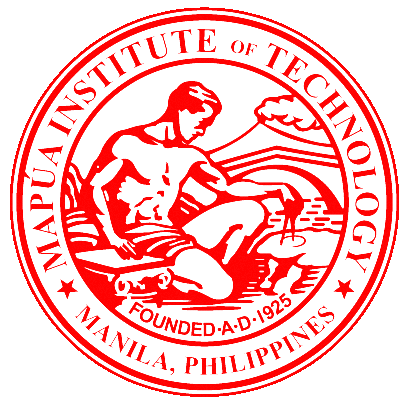 Mapúa Institute of Technology                                   Intramuros, Manila  FilipinasÚltima actualización: abril 2023RESUMEN                                                                         El Mapúa Institute of Technology es una institución privada situada en uno de los barrios más antiguos de Manila. Fue fundada en 1925 por Tomás Mapúa, el primer arquitecto registrado como tal en Filipinas. La universidad fue la primera en impartir ingeniería en el país. Entre los estudios que se imparten, podemos destacar Psychology, Computer Science, Technical Communication, Information Technology, Accounting, Entrepreneurship, Business Management, entre otros. Actualmente la universidad cuenta con más de 15.000 alumnos. Se sitúa en el puesto 501 de mejores universidades asiáticas según el ranking QS. 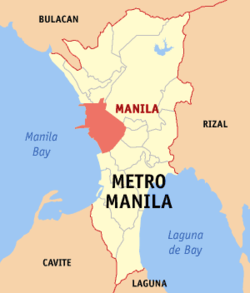 WEBhttps://www.mapua.edu.ph/ INFORMACIÓN PARA ALUMNOS INTERNACIONALEShttps://www.mapua.edu.ph/Academics/InternationalPrograms/ https://www.mapua.edu.ph/admissions/foreignstudentguide/ ÁREAS CON CONVENIOConsulta las bases de la Convocatoria MNE de cada año en la página de movilidad en tu Secretaría Virtual.COORDINADORES ACADÉMICOSConsulta las bases de la Convocatoria MNE de cada año en la página de movilidad en tu Secretaría Virtual.IDIOMA DE LOS CURSOSLos cursos son impartidos en inglés. Consulta las bases de la Convocatoria MNE de cada año en la página de movilidad en tu Secretaría Virtual.DEADLINESEl estudiante debe tener en cuenta que resulta de vital importancia respetar las fechas límite establecidas por la universidad de destino para el envío de toda la documentación necesariaEstas fechas límite suelen cambiar cada curso académico por lo que se recomienda al alumno consultar las fechas límite concretas para el presente curso académico en la Web.https://www.mapua.edu.ph/Academics/InternationalPrograms/Students.aspx CALENDARIO ACADÉMICOEl curso se divide en cuatro módulos, después de cada módulo hay unos correspondientes exámenes. First Term: Agosto - octubreSecond Term: Noviembre - eneroThird Term: Febrero - abrilFourth Term: Mayo - JulioEl calendario puede variar de un año a otro, se recomienda consultar en la página. https://www.mapua.edu.ph/About/Offices/RO/Academic%20Calendar.aspx INFORMACIÓN ACADÉMICAAntes de ser admitidos, los alumnos deberán aprobar el examen Mapúa Scholastic Aptitude Examination (MSAE) o tener una puntuación determinada en el examen de acceso a la universidad. Las clases son obligatorias. https://www.mapua.edu.ph/Academics/InternationalPrograms/Programs.aspx ALOJAMIENTOLa universidad ofrece información sobre alojamiento fuera del campus (Zen Towers, Crown Tower University Belt, University Pad y Lub’D Makati) en el siguiente enlace:https://www.mapua.edu.ph/Academics/InternationalPrograms/Programs.aspx SEGURO MÉDICOSe especifica si los alumnos internacionales deben contratar un seguro médico o no, y si debe ser obligatoriamente el de la universidad. Adjuntar enlace con información.RECOMENDACIONES DE VIAJEAconsejamos encarecidamente a los estudiantes consultar las recomendaciones de viaje que ofrece el Ministerio de Asuntos Exteriores y Cooperación:https://www.exteriores.gob.es/Embajadas/manila/es/ViajarA/Paginas/Recomendaciones-de-viaje.aspx Se recomienda al alumno darse de alta en el registro de matrícula de la Embajada española en destino:https://registroviajeros.exteriores.gob.es/ Se recomienda solicitar un visado de turista de 59 días en la Embajada/Consulado de Filipinas. Los alumnos procedentes de países sin restricciones de entrada pueden, aunque no es una opción recomendada, obtener un visado de turista de 21 días automáticamente a la llegada al Aeropuerto Internacional si la validez de su pasaporte cubre el total de su estancia y muestran un billete con la vuelta cerrada. https://www.mapua.edu.ph/Academics/InternationalPrograms/Programs.aspx 